Поверь в себя!  Проверь себя!Олимпиадная работа по русскому языку                                                              учени____              ________класса        МБОУ______________________________________                ___________________________________________________________________________________Задание 1. Разминка. Отгадай загадки (Отгадка присутствует в самом вопросе). 1. Какой овощ всегда носит с собою черепаха? __________________________2. Какие конфеты содержат мел? ______________________________3. Какая часть линейки очень быстро тает на солнце? _______________________4. Какую крупу каждый турист обязательно берёт с собой в поход? ___________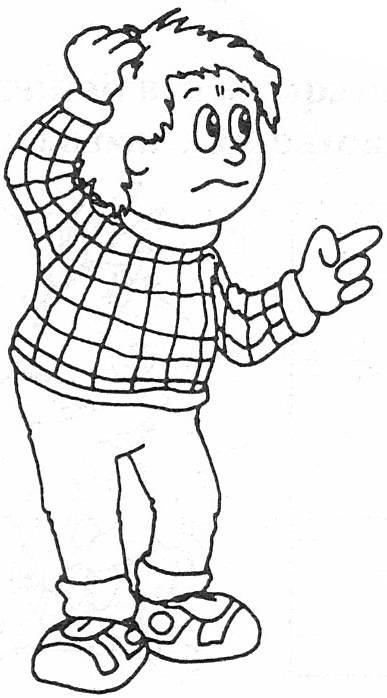 Задание 2. Составь слова из следующих звуков и запиши их.1. [н] [л’] [п] [э] ____________________________2. [к] [у] [т] [р’] ___________________________3. [ы] [з] [б] [т] ___________________________4. [л] [о] [к] [ш] ___________________________Задание 3. Прочитай приведенную ниже транскрипцию. Запиши прочитанное предложение по правилам орфографии.                  [кн’и´шкамо´житпр’игад’и´ца]_______________________________________________________________________________________Задание 4. Писатель Сергей Георгиев написал книгу рассказов о забавных вымышленных существах. 1-йрассказ называется «Бузявочка». 5-й рассказ называется «Жузявочка». 11-й рассказ называется «Пузявочка». Сколько всего рассказов в книге? Объясните ваш выбор.______________________________________________________________________________________________________________________________________________________________________________Задание 5. Подчеркни слова, которые подходят к схеме: ________ арь       Словарь, фонарь, аптекарь, государь, пекарь, лекарь, сударь, зажарь.Задание 6. Образуй глаголы от имен существительных. Запиши получившиеся слова.Задание 7. Сколько прилагательных в пословице. Объясни свой ответ.С миру по нитке – голому рубаха. _________________________________________________________________________________________________________________________________________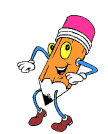 Задание 8. Если бы в русском языке существовало слово КЕЧЬ, какой частью речи оно могло бы быть? Ответ обоснуйте.____________________________________________________________________________________________________________________________________________________Задание 9. Вставь сочетание яблочное повидло в предложения.____________________________________________________- начинка для пирожков.У ___________________________________________________________приятный вкус.На полке стояла банка с ____________________________________________________.В ___________________________________________________ сохраняются витамины.Задание 10. Исправь нарушения языковых норм.У обоих девочек отличные результаты. Скоро зажгётся новогодняя ёлка, и послышатся восхитительные возгласы детворы. 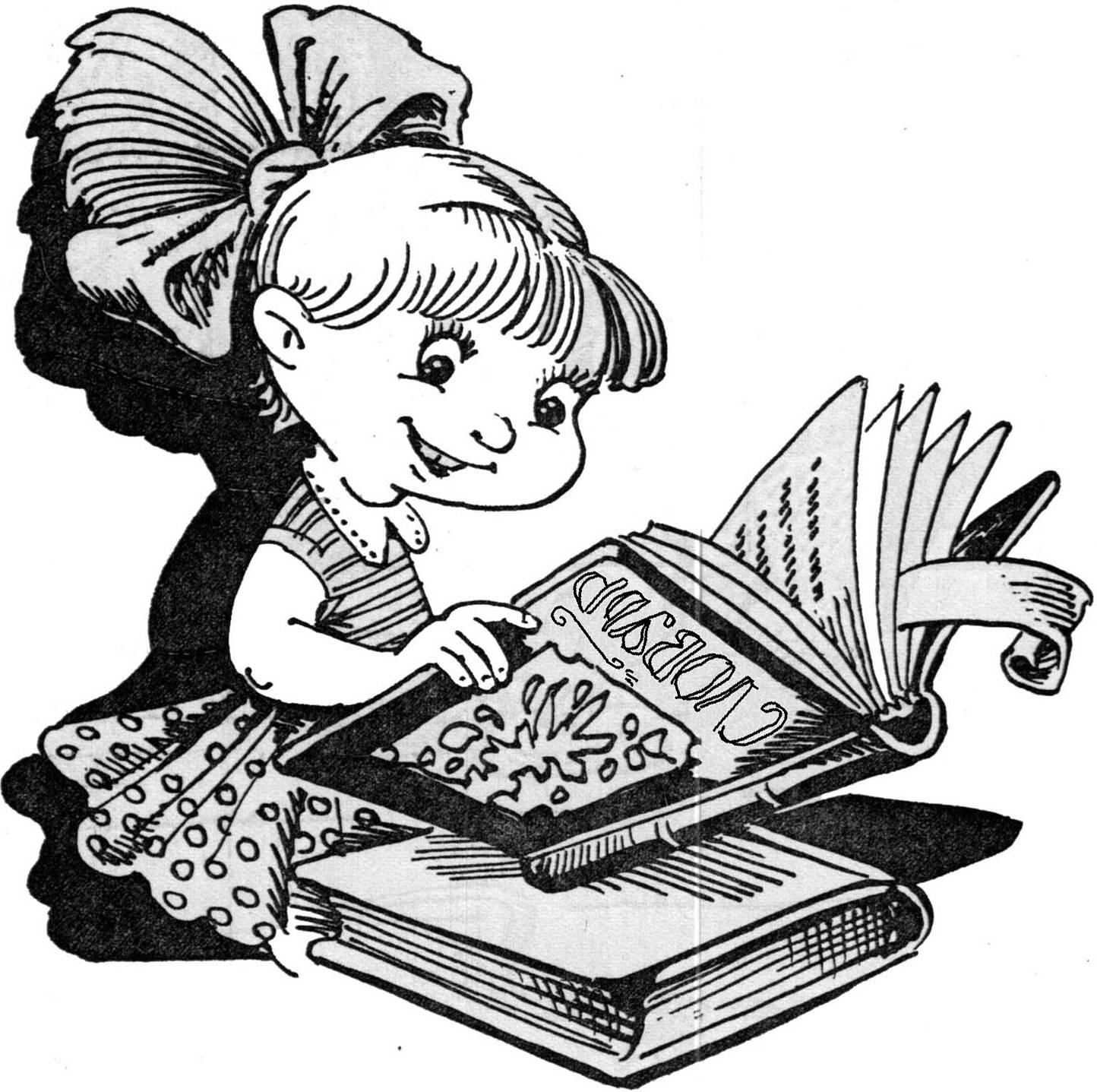 ___________________________________________________________________________________________________________________________________________________Задание 11*. Словарь В. И. Даля объясняет это слово так: «Обрубок бревна, чурбан, баклуша, деревянная, картонная или иная форма; колодка для обделки чего-либо». Мы же считаем это слово ругательным. Запиши это слово. ________________________Задание 12. Вырази ситуации подходящими фразеологизмами.«Вадим немногословен, говорит он не часто, но замечания его всегда «бьют в цель». - Как говорит Вадим? __________________________________________________________«Дядя Миша умеет все: он и на баяне играет, и рисует хорошо, и телевизор сам починить может, и модель ракеты сделает, и планер». - Как можно назвать дядю Мишу? _______________________________________________ «Только что мы вспоминали о Викторе, а он тут же пришел». - Что говорят шутя в таком случае? ______________________________________________Задание 13. Объясни, имеет ли смысл данное высказывание:  «Мы с Никитой прочитали автобиографию Владимира Маяковского, которую написал Лев Кассиль». _______________________________________________________________________________________Задание 14. Незнайка разбросал слова. Если их собрать, то получится загадка. Напиши ее. Не пропусти ни одного слова и не забудь про ответ.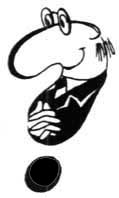 Если есть труд - значит, будет и успех! Спасибо за работу!Рекомендации к проверкедочь - _____________________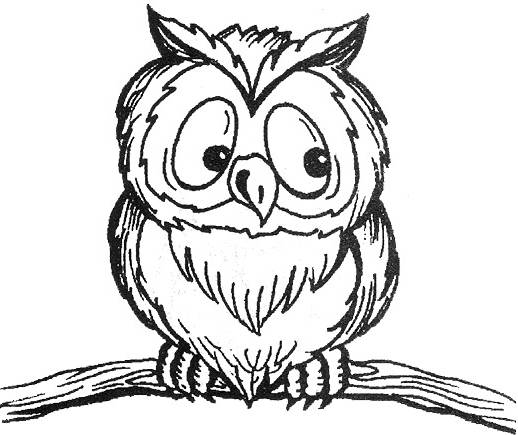 жалоба - ________________________решето - ______________________земля  -  _________________________калека - __________________камень  - _________________________                      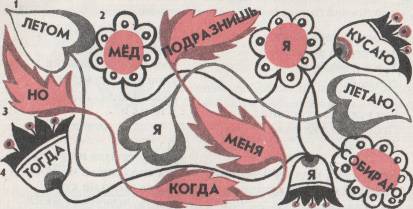 Ответ:1234567891011121314Итого ЗаданияКлючОценкаЗадание 1. Разминка. Отгадай загадки (Отгадка присутствует в самом вопросе). 1. Какой овощ всегда носит с собою черепаха? 2. Какие конфеты содержат мел? 3. Какая часть линейки очень быстро тает на солнце? 4. Какую крупу каждый турист обязательно берёт с собой в поход? репамармелад, карамельинейрис2 балла:по 0.5 балла за правильный ответ,за каждую орфографическую ошибку снимать по0, 5 балла.Задание 2. Составь слова из следующих звуков и запиши их.1. [н] [л’] [п] [э] 2. [к] [у] [т] [р’] 3. [ы] [з] [б] [т] 4. [л] [о] [к] [ш] 1 – плен 2 – трюк 3 – сбыт4 – шёлк4 балла: по 1 баллу за правильный ответ,за каждую орфографическую ошибку снимать по0, 5 балла.Задание 3. Прочитай приведенную ниже транскрипцию. Запиши прочитанное предложение по правилам орфографии.                 [кн’и´шкамо´житпр’игад’и´ца]Книжка может пригодиться.3 балла:за каждую ошибку снимать по 0, 5 балла.Задание 4. Писатель Сергей Георгиев написал книгу рассказов о забавных вымышленных существах. 1-йрассказ называется «Бузявочка». 5-й рассказ называется «Жузявочка». 11-й рассказ называется «Пузявочка». Сколько всего рассказов в книге? Объясните ваш выбор.В названиях рассказов меняются только первые согласные буквы. Их в русском алфавите 21. Нос буквы Й рассказ начинаться не может, т.к. сочетание первых звуков [й’у] в русском языкепередается буквой Ю. Таким образом, рассказов будет 20.3 балла:2 балла за правильный ответ, 1 балл за грамотное объяснение.Задание 5. Подчеркни слова, которые подходят к схеме: ________ арь       Словарь, фонарь, аптекарь, государь, пекарь, лекарь, сударь, зажарь.Словарь, фонарь, аптекарь, государь, пекарь, лекарь, сударь, зажарь.4 балла: за каждое верно подчёркнутое слово – 1 балл; если лишнее подчеркивание – 0 б.Задание 6. Образуй глаголы от имен существительных. Запиши получившиеся слова.Дочь – удочерить                           решето - изрешетитькалека – искалечить                       жалоба – жаловатьсяземля – приземлитьсякамень – окаменеть                        3 балла:по 0.5 балла за правильный ответ.Задание 7. Сколько прилагательных в пословице. Объясни свой ответ.С миру по нитке – голому рубаха.1.Ни одного прилагательного в этой пословице нет. 2. Задаю вопрос от главного слова «рубаха (кому?) голому, а не (какому?).2 балла: 1 балл за правильный ответ; 1 балл добавляется за грамотное объяснение.Задание 8. Если бы в русском языке существовало слово КЕЧЬ, какой частью речи оно могло бы быть? Ответ обоснуйте.Существительное 3 склонения (что? печь, течь, сечь и др.) и глагол неопределенной формы (что делать? печь, течь, жечь и др.).3 балла:за каждую правильно названную часть речи – 1 балл; 1 балл добавляется за грамотное объяснение.Задание 9. Вставь сочетание яблочное повидло в предложения._________________- начинка для пирожков.У _______________________приятный вкус.На полке стояла банка с ________________.В _______________ сохраняются витамины.Яблочное повидло.У яблочного повидла.С яблочным повидлом.В яблочном повидле.4 балла:по 1 баллу за правильный ответ без орфографических ошибок.Задание10. Исправь нарушения языковых норм.У обоих девочек отличные результаты. Скоро зажгётся новогодняя ёлка, и послышатся восхитительные возгласы детворы. обоих-обеих зажгётся - зажжётся восхитительные – восхищенные.3 балла:за каждое верное слово- 1 балл.Задание 11*. Словарь В. И. Даля объясняет это слово так: «Обрубок бревна, чурбан, баклуша, деревянная, картонная или иная форма; колодка для обделки чего-либо». Мы же считаем это слово ругательным. Запиши это слово. болван3 баллаЗадание 12. Вырази ситуации подходящими фразеологизмами.«Вадим немногословен, говорит он не часто, но замечания его всегда «бьют в цель». - Как говорит Вадим? ___________________«Дядя Миша умеет все: он и на баяне играет, и рисует хорошо, и телевизор сам починить может, и модель ракеты сделает, и планер». - Как можно назвать дядю Мишу? _________ «Только что мы вспоминали о Викторе, а он тут же пришел». - Что говорят шутя в таком случае? _______1. Редко, да метко.2. Мастер на все руки.3. Легок на помине.3 балла: за каждый верный ответ – 1 балл.Задание 13. Объясни, имеет ли смысл данное высказывание:  «Мы с Никитой прочитали автобиографию Владимира Маяковского, которую написал Лев Кассиль». Нет, автобиографию пишет сам человек, а не кто-то другой.2 балла:за правильный ответ – 1 балл; 1 балл добавляется за грамотное объяснение.Задание 14. Незнайка разбросал слова. Если их собрать, то получится загадка. Напиши ее. Не пропусти ни одного слова и не забудь про ответ.Летом я летаю, мед я собираю, но когда меня подразнишь, тогда я кусаю (пчела).4 балла:3 балла, если использованы все 13 слов, 1 балл добавляется за правильную  отгадку; за каждое пропущенное слово снимается 1 балл.ИТОГОМАКСИМАЛЬНО43 балла